Тема  «Пейзаж  в графике»Задание по выбору:Нарисовать пейзаж в графике используя разной мягкости и твердости простые карандаши     2. Раскрасить пейзаж используя разной мягкости и твердости простые карандашиФото/скан готовой работы отправить на эл.почту  everest.distant@yandex.ru  для проверки, в теме письма указать урок ИЗО, ФИО и класс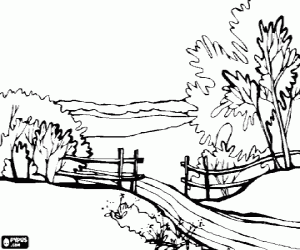 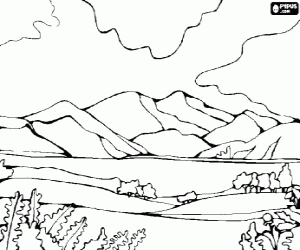 